   Masopustní průvod masek  kdy : v sobotu  2.března 2019     Sraz masek v 8.30 hodin u hasičárny                  v Nihošovicích a 9.00 hodin v hospůdce„u Honzíka Krupičky“v Něměticích.                                        Odvoz z Nihošovic zajištěn. 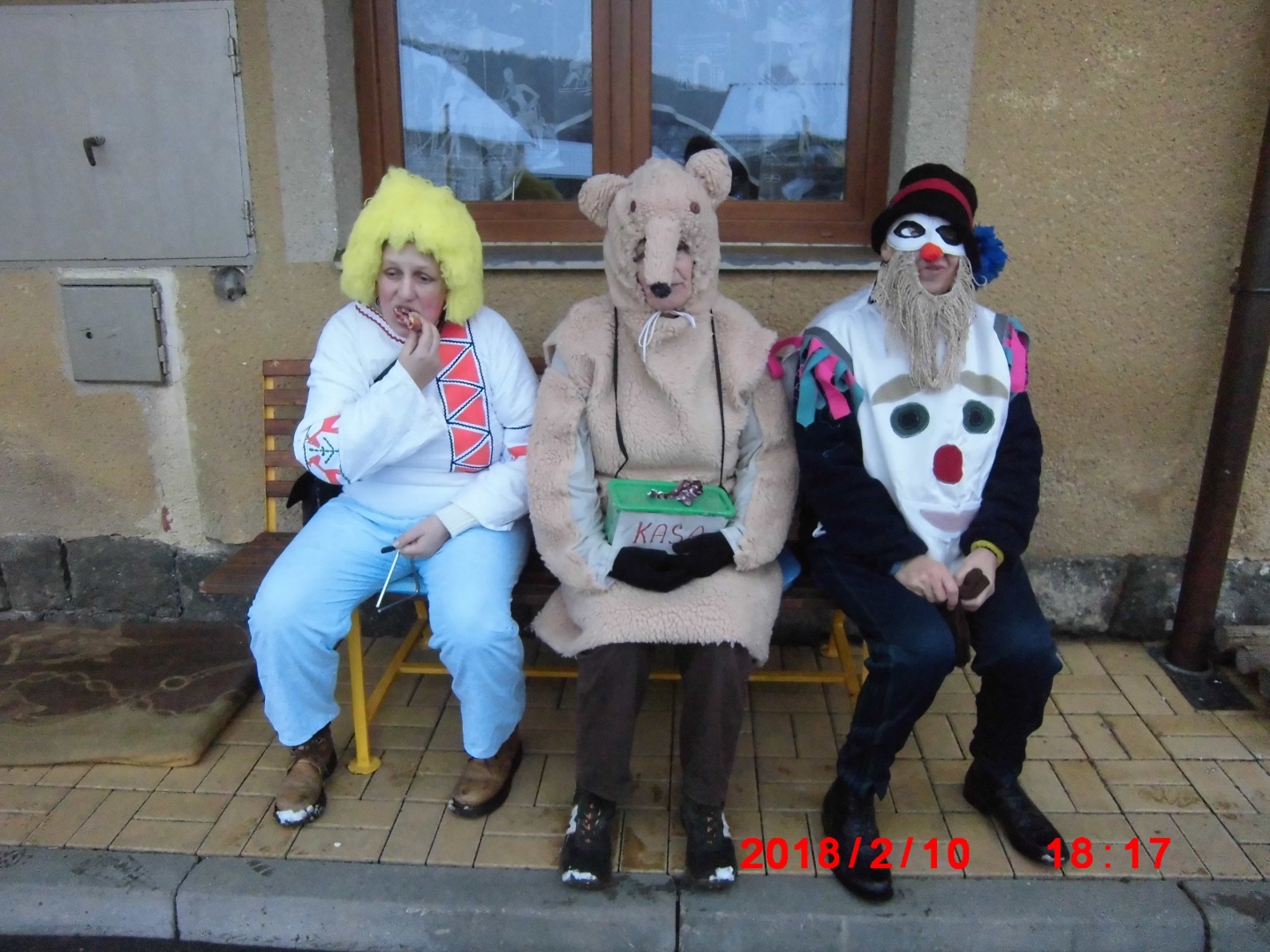 